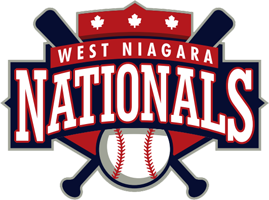 WEST NIAGARA BASEBALL ASSOCIATIONGrimsby OntarioPlayer Refund Request FormRegistration refunds will not be granted after June 1st Date of Request: ________________________________ Current Team: ______________________________________Player Name: ___________________________________ Phone Number: ____________________________________Cheque Made Out To: ______________________________________________________________________________Address: _________________________________________________________________________________________HOUSE LEAGUE PLAYERSWithdrawal before May 1st ……………………………………………………………………………………. $20 Deductible Withdrawal before June 1st…………………………………………………………………………….……… 50% DeductibleWithdrawal after June 1st..........................................................................................................................Non-refundableREP PLAYERSWithdrawal before May 1st……………………………………………………………………………………   $20 Deductible Withdrawal before June 1st…………………………………………………………………………………….. 50% Deductible Withdrawal after June 1st..........................................................................................................................Non-refundableParent/Guardian Signature: _________________________________________________________________________Refund Request Forms can be emailed to info@westniagarabaseball.com  Attention to the Registrar.FOR OFFICE USE ONLY:	                      DATE: __________________              REFUND APPROVED: _______             REFUND DENIED: _______REFUND TYPE:  House League: Amount______________________    Travel:    Amount_______________________      